CURRICULUM VITAE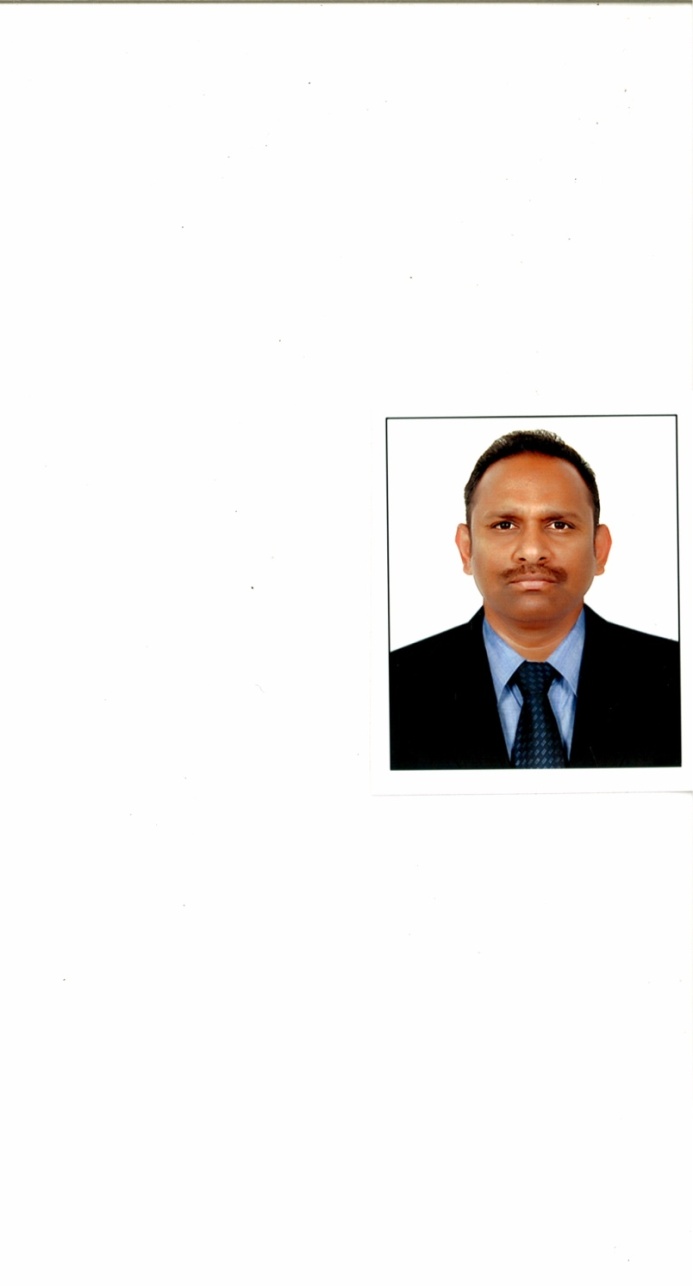 FAZRIN Dubai, U.A.E Objective:To excel in a position by applying my professional experience and strive towards fulfilling the responsibilities assigned to me, I can perform well in my field, and I assure to uphold your quality standards, policies and procedures.Work Experience  Company 	: Al Shirawi Equipment    - Dubai UAEDesignation 	: Light Vehicle  DriverDuration 	: 8 years Company 	: Bon Tours    - Dubai UAEDesignation 	: Light Vehicle  Driver Duration 	: 2 years   Company 	: General Trading in Dubai UAEDesignation 	: Light Vehicle  Driver Duration 	: 1 year (Presently Working)   Job Description Staff Pick & Drop Managing company bank translations Basic Vehicle Maintenance knowledge Provides a high quality of documents and publicationsArrange medical tests, passports, memos, promotional draws and fine resolution.Manage company cheque ,Document Collection & Bank Money Transfers QualificationG.C.E o/l Examination, Sri Lanka Driving License Details Issue Date	:	23/05/2004Expiry Date	:	24/05/2024Vehicle Permitted	:	Light Vehicle  & Light Bus Professional Strengths  Having Good  knowledge UAE  road & LocationAble to work in any shift with co-workers.Excellent organizational and planning skills. Basic computer skills.Exceptional communication skillsAbility to work well in a team. Hard working Personal InformationNationality	:	Sri Lankan Date of Birth	:	24/05/1971Gender	:	Male Marital Status	:	Married Religion	:	Islam Languages Known	: 	English, Arabic, Hindi , Tamil & Sinhala Visa Status	:	Employment (Transferable)Personal Contact	:	 fazrin-2986@2freemail.com Reference	: 	Mr. Anup P Bhatia, HR Consultant, Gulfjobseeker.com 0504973598I hereby declare that the above information are true and correct to the best of my knowledge and belief.FAZRIN 